Отзывы учителей о ДО
​Дистанционное образование, к слову, в нашей стране практикуется не впервые. Регулярно с началом эпидемиологического сезона по гриппу и ОРВИ школы закрываются на карантин. Однако, несмотря на это далеко не все школы и учителя оказались готовы к работе в таких условиях. Педагоги говорят о существующих проблемах.Аида Б., преподаватель информатики одной из школ Екатеринбурга:– Ситуация меняется каждый день. Сначала нас предупредили: готовьтесь к карантину. Потом был звонок из районного управления образования: карантин в чистом виде не объявляем, свободное посещение. На один день школу все же закрыли, чтобы качественно все помыть, почистить, продезинфицировать. А завтра уже принимаем детей, но по желанию.Получается, у педагогов возникает двойная нагрузка: проводить традиционные уроки с теми детьми, которые придут в школу, и подготовить задания в формате онлайн. Оказалось, что дистанционное обучение, о котором так много и давно все говорят, на деле не развито. Я тоже не очень понимаю, как обучать информатике на расстоянии. Или рисованию? Или физкультуре?Неизвестно, сколько продлится неясная ситуация с обучением, но пока я решила давать теоретические задания. Практику же, конечно, желательно проводить очно, на компьютерах. Возможно, классы будут поделены на маленькие группы, которые будут приходить на практические уроки по очереди, чтобы не собиралось вместе большое количество детей.В этой непростой ситуации мы попросили учителей из разных регионов России поделиться своими приемами работы и используемыми ресурсами в подобных условиях. Александра ПАНАРИНА, учитель русского языка и литературы Плехановской школы Грязинского района Липецкой области, победитель регионального этапа Всероссийского конкурса «Учитель года России» – 2019:– В школах области объявлен карантин, и у нас идет дистанционное обучение. Мы работаем с электронным дневником и электронным журналом, а все домашние задания, которые учитель оправляет ученику, тот может смотреть в электронном виде. Я использую платформу «Учи.ру» для учеников шестого класса и сайт «Решу ЕГЭ» для учеников старшего звена, потому что у нас идет подготовка к единому госэкзамену, и так как карантин попал на время подготовки, я решила использовать его для нашей с ребятами пользу. Мне нравится ресурс «Российская электронная школа». Если письменная работа, дети отправляют мне отсканированные работы в WhatsApp, я проверяю и отправляю результаты им обратно. При желании эту работу нетрудно организовать. Я даю на выполнение задания определенный промежуток времени, и ребенок сам распределяет, когда он выполнит. Например, шестому классу я даю задание на три дня. Ребята выполняют по мере своей готовности и отправляют мне. Есть задания творческого характера: написать заметку, характеристику героя, аннотацию к книге, которую прочитал – вариантов много. Ориентируюсь на календарно-тематическое планирование.В 10-11-х классах мы работаем с сайтом «Решу ЕГЭ», это тестовая часть, на выполнение которой я даю три-четыре дня. Дети могут спрашивать у меня совета, мы общаемся постоянно. Если пишем сочинение, дети мне его отправляют, я проверяю, делаю заметки и комментарии и высылаю им обратно. То есть, дистанционно я держу с ними тот же контакт, как на обычном уроке.Что касается Интернета, в сельской местности это проблема. В некоторых семьях, точнее, в некоторых домах, Интернета нет, такое возможно даже при хорошо развитой инфраструктуре, как у нас. Интернет есть не у всех. В таких случаях мы общаемся с детьми по телефону. Я даю задание, а ребенок отправляет мне смс-сообщение, или находит возможность воспользоваться Интернетом у своих друзей и знакомых. В принципе, главное – старание, должно быть желание учиться. Я говорю ребятам, что многое зависит от того, с кем вы себя ассоциируете: если с человеком, кому безразлично свое будущее, то ваша подготовка не будет качественной. А если вам нужны знания, и для вас важно ваше будущее, то надо заниматься, даже во время карантина. Это ребят мотивирует.Марина ЗЕЗКОВА, учитель французского языка гимназии № 171 Центрального района Санкт-Петербурга, призер Всероссийского конкурса «Учитель года России»-2019:– По моему предмету возможностей для дистанционного обучения не так много, чаще я обращаюсь к оригинальным иноязычным сайтам, где много видеоуроков, тестов, курсов для изучающих язык. Из рекомендованных для меня самым востребованным является «Российская электронная школа». Мне нравится обращаться к опыту коллег, анализировать их решения, и у меня появляются свои идеи, позволяющие создавать что-то новое, интересное. Воспользоваться контентом РЭШ можно не только для подготовки к занятиям, но и мероприятиям, классным часам, внеурочным мероприятиям.В настоящий момент Санкт-Петербургский Центр оценки качества и информационных технологий подготовил доступ для всех учащихся и учителей доступ к городскому порталу дистанционного обучения. Уверена, что это будет полезный опыт.Екатерина ЛИБЕРЦЕВА, учитель информатики, заместитель директора лицея №1 Петрозаводска:– Очень хорошо, когда у школы, муниципалитета или региона есть сайт дистанционного обучения, тогда всё проще: зарегистрировался на ресурсе и используй. Это очень редкий вариант развития событий. Разработка полноценного дистанционного курса – дело нелёгкое, время- и трудозатратное. Хотя опыт создания небольших дистанционных курсов на сайте Eliademy у педагогов нашего лицея есть. Сейчас доступ к сайту в России ограничен, что нередко случается с бесплатными ресурсами. Есть хорошие платные платформы дистанционного обучения для школ – курсы с высокой экспертной оценкой, но на оплату их у школ нет статьи бюджета, а брать с родителей деньги на бесплатное образование не принято. Хотя, например, на время карантина «Фоксфорд» открыл все свои ресурсы для школьников на две недели. Есть и бесплатные и условно бесплатные платформы: «Учи.ру», «РЭШ», «ЯКласс». На «Учи.ру» разработаны интерактивные упражнения по всем предметам для начальной школы, много курсов для средней и старшей школы. Количество заданий, которые может выполнить ученик за один день регламентированы нормами СанПиН, при ошибочном выполнении ученик получает ещё задания, пока не научится выполнять его правильно. Сейчас на сайте опубликована инструкция, как с помощью платформы и других средств организовать в школе дистанционное обучение. Использовать только "Учи.ру" невозможно, так как на платформе отсутствует теоретический материал. Портал "Российская электронная школа" – бесплатный ресурс, содержащий готовые уроки, построенные в логике ФГОС. Каждый урок содержит блок целеполагания, видеоматериал, задания на отработку, контрольные задания двух вариантов. Педагоги нашего лицея активно используют этот ресурс и вне карантина. Но мы столкнулись с трудностью: например, даже если учитель зарегистрировал и "прикрепил к себе" учеников, он не видит результатов выполнения ими работ. Проблему мы решили с помощью скриншотов: ребенок, выполнив задание, делает снимок экрана и отправляет его учителю.Ни один ресурс не идеален для учителя. Поэтому эффективный учитель будет использовать элементы дистанционного обучения в том объёме, который необходим. Существуют конструкторы дистанционных уроков, я их не использую. Просто создаю документ с гиперссылками на ресурсы и инструкцией, что делать. В своей практике, кроме перечисленных выше, я использую сайт interneturok.ru. На нем есть очень качественные ролики по всем предметам, но часть контента доступна только по платной подписке. Интерактивные упражнения есть на платформе learningapps.org. На сайте можно создавать свои упражнения или использовать готовые, но их нужно обязательно проверять. Есть возможность создать класс и назначать задания ученикам. Единственный минус – задания недоступны в офлайн-режиме. Для контроля знаний использую конструктор тестов master-test.net – бесплатный удобный сервис с большим количеством настроек.Немаловажную роль в организации дистанционного обучения играет способ взаимодействия "учитель-ученик". Необходимо чётко договориться, как, когда, каким способом будут высылаться инструкции; когда, куда, в каком виде сдавать работу. Здесь взаимодействие может быть организовано как через электронный журнал (дневник), так и через социальные сети или мессенджеры.Евгений ДРЕВАЛЬ, учитель русского языка и литературы, немецкого языка, МХК школы № 75 города Воронежа, лауреат Всероссийского конкурса «Учитель года России» – 2012:– Один из самых простых способов организации дистанционного обучения – это использование всевозможных образовательных платформ, например, «Электронная школа», и бесплатных видеоуроков, доступных, в YouToube. Выглядит это примерно так: учитель рассылает детям ссылки на видеоуроки, которые нужно посмотреть и на задания, которые необходимо выполнить.Лично я создаю собственные обучающие видео, составляю тесты с помощью форм Google и рассылаю их своим ученикам. После того, как тесты выполнены и проверены, я записываю видео с подробным анализом каждого тестового задания.Такой подход помогает эффективно готовить школьников к ЕГЭ даже в условиях карантина. Проблема лишь в том, что не все дети умеют организовывать своё учебное время вне школы, поэтому функцию контроля за систематичностью и самостоятельностью выполнения заданий должны возложить на себя родители. В противном случае дистанционное обучение может оказаться предельно формальным, а, значит, неэффективным.© «Учительская газета»Как устроено преподавание из дома?

Мы сдвинули начало уроков на час. Первый урок начинается в 9:30. У меня есть рабочее место: маркерная доска (по счастливому стечению обстоятельств оказалась дома) и гладильная доска (для регулировки высоты) с ноутбуком. Форма одежды — как в школу, это создает рабочую атмосферу. За 10 минут до начала урока я в «классе», то есть в своей видеоконференции, у учеников есть ссылка на нее, они подключаются. С теми, кто подключился до начала урока, мы общаемся, обмениваемся информацией, кто как сейчас живет. Для всех режим самоизоляции — это новый ритм жизни.

Когда начинается урок, я проверяю присутствующих, и начинается учебный процесс. Фронтально урок провести не получится, потому что от лекции дети засыпают на 10-й минуте и присутствуют на уроке «номинально». Я предлагаю им разные форматы, стараюсь, чтобы урок проходил динамично. Решили задачу — узнали новую тему — в игровой форме прошли простой тест — вместе разрисовали картинку, решая задачу, — решили пару задач посложнее. Домашнее задание — тест с аналогичными заданиями с урока, чтобы проверить, как ребята усвоили тему.

Мне очень важно, чтобы ученики освоили образовательную программу в полном объеме. Несмотря на дистанционный режим, планку я не снижаю. Большинство моих коллег придерживаются той же позиции, поэтому для учеников поменялся формат, но не содержание.

Как устроена при домашнем обучении организационная работа и работа с документами? Общаешься ли ты с коллегами?

Мы ведем электронный журнал. Я веду свой бумажный, заношу туда должников, отсутствующих, активно работающих. С коллегами мы на связи 24/7, мне кажется. Если кто-то нашел новый интересный инструмент, делится со всеми. Если есть какая-то проблема, обсуждаем ее вместе, думаем, как решить. Вчера у нас был первый онлайн-педсовет, очень продуктивный. Я, как классный руководитель, провела два классных часа и одно родительское собрание онлайн, было даже живее, чем на очных встречах!Эмодзи для учебы
Юные жители Ханты-Мансийска, их родители и педагоги тоже адаптировались к новой системе. Например, учитель английского языка в гимназии № 1 Елена Невзорова использует разные инструменты, чтобы разнообразить обучение. Новые темы объясняет в формате видеосвязи, для аудирования отправляет ссылки на электронные уроки, а с помощью специальных платформ создает опросы, чтобы проверить знания.
– Так как для изучения языков классы делят на подгруппы, на одном моем уроке присутствует до 15 человек. Это удобно и в онлайне, когда я провожу видеоуроки. Я организую конференцию, заранее размещаю приглашения и код для подключения. Если объясняю тему, могу отключить у всех микрофоны, чтобы связь была лучше. Используем и эмодзи – ребенок может моментально отправить «поднятую руку», чтобы что-то спросить, или «палец вверх», чтобы показать, что уже выполнил задание, – рассказывает учитель.– У нас интересные способы проверить, вышел ли ребенок на связь. Например, классный руководитель пишет: «Сегодня День Матери-Земли, отправьте сюда цитату о Земле». Каждый ученик должен найти и прислать цитату в общий чат. Если кто-то ничего не написал, учитель звонит ему или его родителям, чтобы выяснить причину, – говорит она. Теперь составляем уроки. Нужно дать материал, подготовившись к видео конференции или "стриму". Core, LearningApps, WriteReader, Lecta, Canva - для оформления, YouTube и т.д. Тренировочные и проверочные работы: Google формы (спасибо, что они есть!), Padlet, Kahoot и другие."РЭШ" и "Учи.Ру" часто "виснут". Их вообще стараемся уже не догружать, в виртуальном классе работать практически невозможно. То есть надо иметь запасные варианты. У меня это Скайп. Всё никак не могу добраться до Zoom. Проблема в том, что дети "сидят" со смартфонами, компьютеры не у многих. Вай-фай тоже отсутствует, скорость интернета хромает. Это всё надо учитывать и давать параллельно задания тем, у кого нет возможности полноценно заниматься в сети. Я создаю документы в формате PDF и отсылаю материалы через Вайбер.Параллельно отвечаю на вопросы детей, для чего создала четыре "беседы" в ВК, где постоянно со своим классом на связи, чтобы инструктировать, как войти на ту или иную платформу, подсказать по расписанию, обновить ссылку и т.п. А также приём файлов, фото с д/з от других 3-х классов. И всех надо успокоить, поддержать, пошутить, пожурить, похвалить и т.п.сопредседатель Межрегионального профсоюза работников образования "Учитель" Всеволод Луховицкий: Я внимательно изучил цифровые ресурсы, которые активно рекомендуются школам.Во-первых, там огромное количество содержательных и фактических ошибок. Судя по всему, никакой экспертизы вообще не проводится. Во-вторых, большинство этих онлайн-курсов выглядят так: стоит учитель, что-то вещает, задает домашку. Все. Это не урок в его современном понимании. И уж точно не дистанционное обучение.Самая большая ошибка школы - сделать онлайн-уроки пародией на оффлайн: с таким же расписанием, с короткими переменами, с одним и тем же материалом.В некоторых продвинутых московских школах пошли по другому пути. Учитель говорит директору: "Я подготовил два интересных интерактивных цифровых занятия - с презентациями, видеороликами, практикумами - готов их провести". Другой учитель придумал виртуальную лабораторную работу. Все это встраивается в расписание и предлагается детям.И много ли учителей могут показать такой "высший пилотаж"?Всеволод Луховицкий: Единицы. Большинство педагогов в стране не готовы к дистанционному образованию. И если кто-то думает, что достаточно обучить учителя выходить в Zoom или Google-class, то он, мягко говоря, ошибается. Никакого отношения к преподаванию это не имеет. Для того чтобы учитель освоил новую методику преподавания предмета, нужны как минимум годичные курсы. В педвузах методику преподают два года. Сделать это в экспресс-варианте в принципе невозможно. Можно лишь создать видимость - и красиво отчитаться. Но реальную ситуацию в школах это неПереход на дистанционное обучение стал неожиданностью для педагогов и вызвал множество вопросов. Мы попросили учителей, знакомых с дистанционным форматом, поделиться опытом удаленной работы и дать рекомендации для коллег. В разговоре участвовали: Сергей Ловягин  — руководитель кафедры STEM в Хорошколе, учитель физики.Александр Гиринский — заведующий кафедрой терии познания в Лицее НИУ ВШЭ, преподаватель философии и теории познания.Герман Пальчиков — заместитель директора по воспитательной работе в Филипповской школе, учитель английского языка.Владислав Лобановский — Наставник VR/AR квантума в Новгородском Кванториуме, педагог дополнительного образования.     1. Какие стратегии дистанционного обучения вы рассматривали и на чем остановились?Сергей Ловягин: Вначале был широкий спектр разных возможностей. Обсуждали Nearpod, Padlet, Zoom, Hangouts. Мы одновременно работаем в двух сервисах: в Skype для бизнеса и в Школьной цифровой платформе Сбербанка. Плюс к этому подтягиваем еще другие инструменты, например, Jamboard.Александр Гиринский: Процесс обсуждения еще идет. Если говорить про мой предмет, то мы будем активнее использовать онлайн-курс, который записали раньше. К нему есть дистанционные задания разного рода, тесты, письменные эссе. И будем проводить очные занятия через Zoom. В Вышке есть собственная платформа онлайн-обучения, для выдачи заданий мы используем только ее. Герман Пальчиков: Мы рассматривали разные стратегии дистанционного обучения. В итоге перекроили расписание, убрали первые уроки, чтобы подольше поспать. Для видеоуроков выбрали Zoom, потому что он оказался проще, чем Skype, и стабильнее работает. Каждому преподавателю дается полтора академических часа. Он сам решает, как распорядиться этим временем. Наша школа давно использует такой ресурс, как Сетевая Мастерская на платформе Moodle. Это изначально платформа для дистанционного образования. Я собираюсь использовать Kahoot для проверки материала. Возможно, буду давать ссылки на Google Формы для заполнения тестов. Владислав Лобановский: Моей основной стратегией было использовать Discord, чтобы общаться дистанционно и сформировать сообщество. Еще в «Кванториуме» мы используем онлайн-доски, например, Trello. Можно также выдавать задания с помощью мессенджера , а потом их собирать и проверять, но это ближе к традиционной форме обучения. Еще собираемся записать обучающий ролик и с его помощью проводить занятия.2. Сейчас появилось большое количество инструментов для дистанционного обучения. Как преподавателю выбрать из этого множества?Сергей Ловягин: Я сторонник выбирать сильного партнера. Своему сыну, который работает в другой школе, я посоветовал посмотреть Google Класс. Хотя я этот сервис не использую, но понимаю, что сразу всё окажется под рукой. Если есть необходимость, стоит выбирать ресурсы с контентом, тот же Яндекс.Учебник.Александр Гиринский: Если предмет гуманитарный, можно давать письменные задания, эссе, рецензии — форматов много. В таком случае лучше ограничиться базовыми инструментами, например, онлайн-платформой, куда загружать свои видео. Если предмет требует большей непосредственной работы на занятии, то хорошо подойдут сервисы типа Zoom, которые позволяют де-факто проводить очное занятие в онлайн-режиме.Герман Пальчиков: Действительно много всего хорошего. Прекрасные сервисы Google: Google Класс, Google Формы. Кроме этого, я бы рекомендовал еще массу разных программ типа Kahoot. Есть AnkiDroid — система карточек для изучения слов или новых понятий. Владислав Лобановский: Я думаю, все инструменты похожи — это либо видео, либо голосовая связь. Мне кажется, нужно подстраиваться под детей и методы обучения преподавателя. 3. Как вам кажется, какие риски у дистанционного обучения?Сергей Ловягин: Главный риск  — неготовность учителей к дистанционной работе в силу возраста, но это проблема решаемая. Пожилых учителей нужно научить, показать, как это работает и поддержать в первое время. Риск №2 — это отсутствие оперативной, постоянной поддержки. Учитель должен иметь возможность задать вопрос и сразу получить ответ.Александр Гиринский: Я консерватор и не сторонник онлайн-обучения в принципе. Моя позиция не очень популярна. Возьмем предметы, где важно личное взаимодействие, где вы отрабатываете гибкие навыки. Говорят, их можно продублировать онлайн, но, мне кажется, это иллюзия. Процесс социализации проходит через непосредственное общение, и образование во многом завязано на общении. Да, можно обмениваться сообщениями, но интенсивность этого общения и его восприятие совершенно другое. Поэтому онлайн хорошо работает там, где нужна передача информации. В сложных аспектах образования онлайн значительно проигрывает. Герман Пальчиков: Есть технические риски: что-то перестанет работать, интернет отключат. Сервисы не рассчитаны на огромное количество людей. Другой риск — контроль. Большой класс контролировать как в школе не получится. Дома заниматься сложно, есть много отвлекающих факторов, поэтому от детей нужен высокий уровень сознательности. На дистанционном обучении ученикам придется больше работать самостоятельно, самим искать информацию.Владислав Лобановский: Преподавателям сложнее становится контролировать вовлеченность детей в процесс. Это перекладывается на родителей. Они должны следить, чтобы дети выполняли все, что говорит учитель. Для учеников есть риск не быть услышанными. Учитель может не уследить за всеми сообщениями.4. Но наверняка есть хорошее. Какие преимущества у дистанционного обучения?Сергей Ловягин: Во-первых, у детей появляется больше времени, не нужно тратить время на дорогу. Во-вторых, в классе бывает шумно. Некоторым детям это не нравится, и они пишут: «Я сижу дома, мне комфортно перед компьютером, занимаюсь». Важный момент — это стопроцентная безопасность. Даже если в школе нет проблемы буллинга, всё равно детям не всегда комфортно. Домашняя среда больше защищает. Александр Гиринский: Для меня единственный плюс — мобильность, можно заниматься в любом месте и в любое время. Остальное, так или иначе, дублирует то, что можно получить очно.Герман Пальчиков: Главное преимущество —  можно записать урок. Если ученик по каким-то причинам пропустил, отправьте ему ссылку на видео. Кроме того, дистанционное обучение позволяет нам задействовать геймификацию, разные методики — это интересно детям. Еще большой плюс в том, что это возможность попробовать что-то новое, наработать опыт и потом интегрировать в школьные уроки.Владислав Лобановский: Преимущество — возможность получать знания не выходя из дома. В классах есть ограничение по количеству мест, а в дистанционном формате — нет. Например, Discord из-за карантина увеличил количество участников до 50. 5. Как разговаривать с родителями про дистанционное обучение? Что обязательно нужно прояснить?Сергей Ловягин: Если нет нормальных отношений и культуры в школе, то с дистантом проблемы будут усугубляться. В данном случае можно только дать рекомендации — написать инструкцию для родителей, которая всем будет понятна и не вызовет отторжения. Общей инструкции для родителей быть не может, это на свое усмотрение должен создать коллектив каждой школы.Александр Гиринский: Родители сейчас продвинутые, больших возмущений по этому поводу не встречал. Мне кажется, они больше думают о безопасности и здоровье собственных детей, а не о том, в каком формате получать образование в данный момент. Мы все равно ведем разъяснительную работу, даем инструкции для родителей, пишем письма, сообщаем обо всех нововведениях.Герман Пальчиков: Родителям нужно сказать, что это такое же обучение, как в школе. Оно не хуже, не меньше по объему, оно просто в другой форме. Родители также при желании могут сесть вечером и что-то сделать с детьми. Для каких-то уроков будет возможность сфотографировать домашнее задание и прислать учителю. Ничего глобально не изменится в плане объема знаний, изменится только форма. Владислав Лобановский: На родителей падает ответственность за контроль и вовлеченность. Об этом нужно поговорить. Задача родителей — направить ребенка, нацелить на получение знаний. У некоторых взрослых возникает ассоциация:, если дети в компьютере, значит, они ничего не делают. Этот момент тоже стоит прояснить.6. Как объяснить ученику, что дистанционное обучение — это не каникулы? Сергей Ловягин: У наших детей нет такого: «Ой, меня отправили отдыхать». Ничего подобного! У нас, наоборот, только что закончились модульные каникулы. Как раз в понедельник все должны были приехать в школу, но в пятницу получили информацию о переходе на дистант и инструкции, как налаживать Skype, как работать. В понедельник начали учиться.Александр Гиринский: Многое зависит от школы. Лицеисты Вышки привычны к онлайн-формам работы. Мы и раньше часто зачеты принимали в онлайн-режиме. Нет установки, что онлайн-режим — это халява. Я знаю, что в других школах многие оказались не готовы. Есть проблемы с интернетом у преподавателей, если они из школы выходят на связь. Все виснет, микрофон выключен, ученики занимаются своими делами. Герман Пальчиков: В начале нужно объяснить родителям, что контроль важен. Если ребенок пропустил онлайн-урок — это пропуск такой же, как в школе. Потом это объясняется самим детям. Нужен строгий контроль. Пусть учителя создают таблицы посещений, которые будут отправлять родителям. Детям будут звонить, спрашивать, почему сегодня не присутствовали на уроке.Владислав Лобановский: Мне кажется, дети сами должны быть заинтересованы. Учителя также продолжают ставить оценки и проверять знания. Когда ученики начнут получать плохие оценки, то поймут, что учеба продолжается. 7. Как поддерживать мотивацию ученика? Сергей Ловягин: У меня есть гипотеза, поскольку дети привыкли к экранной среде, может оказаться, что дистанционка их держит больше, чем урок в школе. Конечно, фигура в экране не обладает способностью охватывать всех, кто перед ней сидит, видеть тех, кто отвлекается. В дистанте этот фактор отсутствует. Конечно, можно всем сказать включить видео и сканировать. Для тех, для кого и школа проблема — дистант однозначно будет проблемой. И здесь мы ничего сделать не сможем. Это уже ответственность родителей.Александр Гиринский: Очень много зависит от специфики предмета. Если предмет ЕГЭшный и у ребенка есть прагматическая цель, то проблем с мотивацией не должно быть. Если школьники мотивированы на познание, то в свободное время они много смотрят «Арзамас», «ПостНауку», Coursera. Задача учителя — показать, что онлайн образование интереснее, чем уроки в школе. Герман Пальчиков: Поддерживать мотивацию поможет геймификация уроков. В дистанционном формате это намного проще. Есть классные сервисы с элементами игры и соревнования. Плюс, я думаю со своими пятиклашками каждый раз делать новый формат урока. Например, у нас в понедельник занятие — все в дурацких шляпах. Мы сидим в шляпах и занимаемся. Владислав Лобановский: Взаимодействовать нужно не только с самыми активными, а стараться вовлекать всех учеников. Может быть, вложить общую цель. Например, вы собираетесь в голосовом чате, открываете ресурс для презентации и делаете ее вместе.8. Что вы рекомендуете учителям, которые первый раз пробуют себя в дистанте? Что нужно сделать в первую очередь?Сергей Ловягин: Первое, с чего нужно начать — это овладеть инструментом. Техническая сторона дела может подвести, поэтому нужно потренироваться. Шаг номер два — представить план урока в другом формате с использованием дистанционных инструментов. Дистант работает, когда учителя используют современные инструменты, когда на уроке интерактив. Когда учитель 40 минут рассказывает — это ужас.Александр Гиринский: Первое, что надо понять, — онлайн-образование не замена вашим очным занятиям. Нужно урок строить по-другому, задания давать по-другому, и реакции детей ждать другой. Если все сформулируете, спланируете занятия и выберете нужные инструменты, то через какое-то время вы привыкнете и даже получите удовольствие. Герман Пальчиков: Главное — не бояться экспериментировать и пробовать новые форматы и инструменты. Плюс смотреть обучающие видео, и понять, как организовано онлайн-образование на различных платформах. Договариваться с коллегами и смотреть их онлайн-уроки.Владислав Лобановский: Не бояться и стараться контролировать вовлеченность всех. Не отдаваться только активным. И поговорить с родителями, чтобы их тоже вовлечь в этот процесс.9. Какие проблемы в образовании выявил период длинного карантина? Что бы вы порекомендовали отрефлексировать на уровне системы образования?Сергей Ловягин: Мы в «Хорошколе» уже давно пытаемся выстроить культуру, в которой ученик учится. Не «мы учим», а «он учится». Вот ты учишь, учишь, а все равно в жизни произойдет такая ситуация, как сейчас, из-за карантина, в которой ребенок должен получить больше самостоятельности. Учебная самостоятельность — это все.Александр Гиринский: В первую очередь, ситуация, в которой мы оказались, показывает несостоятельность экзамена. Экзамен как принудительно-дисциплинарная форма, когда все очно приходят в одну аудиторию, сидят под камерами и в туалет идут под надзором, терпит крах. Если эта ситуация продлится, то экзамены принимать в старом режиме мы не сможем. Мне кажется, экзамены не должны проверять твою память и стрессоустойчивость, а должны проверять навыки работы с информацией, умение работать с источниками, критическое мышление. Многие школы думают, как менять форматы вступительных экзаменов. Герман Пальчиков: Нужно проводить курсы цифровой грамотности для учителей, как повышение квалификации. Ученикам тоже нужна цифровая грамотность. У них, конечно, есть уроки информатики, но этого недостаточно. Дети не понимают, как устроен интернет, как защитить себя в сети, не знают про полезные сервисы.Владислав Лобановский: Есть разные дистанционные сервисы, но нет единой платформы, которая позволяет сразу перейти на дистант. Можно организовать обучающие курсы и подготовить учителей к работе с платформой.Учителя российских школ делятся приемами работы в условиях дистанционного образованияКачественное обучение можно организовать и вне стен школы, главное – правильный подходУчителя российских школ делятся приемами работы в условиях дистанционного образованияКачественное обучение можно организовать и вне стен школы, главное – правильный подходКаждый второй ребенок в мире не ходит в школу из-за распространения нового коронавируса. Россия не исключение: в регионах объявлен карантин, школы уходят на дистанционное обучение, Минпросвещения объявило каникулы с 23 марта по 12 апреля. В какой ситуации оказались педагоги? Какие трудности вызывает у них введение дистанционного обучения? И, главное, какие приемы помогают организовать образовательный процесс эффективно – так, чтобы после благополучного разрешения проблемы отставание от программы не оказалось критическим?Учительская Газета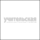 